Муниципальное бюджетное дошкольное образовательное учреждение № 20 пос.Степноймуниципального образованияКавказского района Консультация для родителей на тему: «Как преодолеть капризы малыша»Упрямство и капризы у детей нередкое явление. Иногда встречаются жалобы только на упрямство, иногда – только на капризы, а бывает – на то и другое. Они могут чередоваться у одного и того же ребенка в разном возрасте. И упрямство, и капризы – две стороны одного и того же нарушения – проявление трудностей социализации: у детей более сильных это выражается в упрямстве, у слабых – в капризах. Первые проявления упрямства обнаруживаются у совсем маленьких детей – в возрасте 2-3 лет. Именно в этот период у ребёнка резко возрастает активность, самостоятельность, настойчивость в достижении своих, пусть даже самых незамысловатых желаний. В это время малыш уже может иметь собственное мнение, не всегда совпадающее с мнением родителей, и пытается его отстаивать. Одним из способов настоять на своем является упрямство – первая попытка настоять на своем.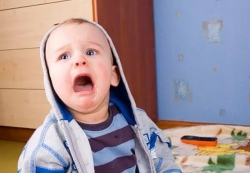                 Тактика родителей в этот период должна сводиться к терпеливому и настойчивому, но мягкому по форме приобщению ребёнка к правилам и нормам, принятым в обществе. От окружающих его взрослых малыш усваивает правильные способы действий с предметами: кошку можно гладить, а не дергать за хвост; книгу можно листать, рассматривая в ней картинки, но нельзя рвать или вытирать ею лужу на полу. В общении со взрослыми ребёнок уясняет и первые правила поведения с людьми: можно рассчитывать на помощь взрослых, если их об этом попросить, но нельзя добиваться своего криком, плачем и т.д.               Стремление родителей искоренить упрямство, всегда является в какой-то мере источником этого самого упрямства и усугубляет его проявление. Упрямство свойственно детям энергичным, достаточно «сильным духом», с высокой самооценкой. Есть ли смысл так настойчиво бороться с этим своеобразным проявлением независимости ребенка? Не лучше ли направить все качества, лежащие в основе упрямства в нужное русло? Это возможно только при одном обязательном условии – уважении к малышу. У упрямого ребёнка всегда есть какое-то своё мнение, желание, цель, которой он добивается. Его излюбленное выражение: «Я хочу! ». У капризного ребёнка любимые слова: «Я не хочу! ». Он предпочитает последовательно отказываться от всего, что ему предлагают взрослые, в надежде, что он, наконец, согласиться. Ему очень нравиться быть в центре внимания, поэтому, отказываясь от чего-то, малыш практически, никогда не предлагает своего варианта. Если упрямство ребёнка – результат излишней требовательности родителей, то капризы, наоборот, следствие чрезмерной уступчивости его близких. Основное, что должны сделать родители, - это изменить своё отношение к ребёнку, отказаться от привычной «авторитарной» позиции, научиться относиться к нему не как к полностью подчинённому и зависимому существу, а как к человеку, имеющему определённые права, собственное мнение, которое вполне заслуживает уважение. Капризный ребенок обычно растет в атмосфере всеобщего потакания всем его желаниям. Он не встречает строгого, категорического отказа даже в тех случаях, когда это необходимо.                 В целом для искоренения и упрямства и капризов необходимо осознанное изменение поведения взрослых, так как корни этих изменений лежат не в ребёнке, а в родителях. Искать же источник упрямства и капризов в ребёнке бесполезно.   Что могут сделать родители, чтобы переориентировать капризное поведение ребенка.1. Не разговаривайте с ребенком в этот момент, не объясняйте причин своих действий, не стыдите его за неприемлемое поведение.2. Нужно дать ребенку возможность почувствовать себя самостоятельным и самоутвердиться. Для этого не нужно ввязываться в ссору - надо посмотреть ему в глаза и дать понять, что вы его любите, но делать так не позволите. Предложите альтернативу негативному поведению.3. Сделайте так, чтобы малыш понял: взрослый рядом, он помнит и знает о нем. Лучше всего воспользоваться телесными знаками внимания: обнять ребенка, погладить, поцеловать.4. Начинайте действовать сразу же, едва почувствовали раздражение. Если упустите этот первый момент, потом (из-за возросшего негатива) будет сложнее дарить ребенку свое внимание.5. Постарайтесь уделять ребенку больше внимания по собственной инициативе, когда он не настаивает на этом. Если дети чувствуют, что их в семье любят, ценят, к ним прислушиваются, они не испытывают потребности привлекать к себе дополнительное внимание.6. А еще очень важно, чтобы все члены семьи в ситуации каприза вели себя одинаково. В противном случае, ваш малыш очень скоро начнет искусно манипулировать папой, мамой, бабушкой и дедушкой, быстро сориентировавшись, какой стиль поведения применять с каждым из них.                         СОВЕТЫ-четкий режим и содержательная жизнь ребенка — основное условие формирования положительных устойчивых привычек, предотвращающих возникновение капризов;-маленького ребенка легко отвлечь, умелое переключение его внимания содействует прекращению капризов;-не говорить при ребенке, что он капризен;-не обещать детям того, что не может быть выполнено, не добиваться послушания посредством подкупа. Ребенок либо перестанет верить обещаниям, либо станет подчиняться при условии, что за это получит вознаграждение;-не забывать о единстве требований к ребенку со стороны всех взрослых. Указание, данное одним из членов семьи, должно поддерживаться остальными, тогда ребенок не будет искать защиты то у бабушки, то у мамы или папы;-детские капризы — результат неправильного воспитания, чаще всего они являются достоянием избалованных детей.Уважаемые родители! Любите своих детей и будьте к ним очень внимательны!Подготовила воспитатель Овсянникова К.В.